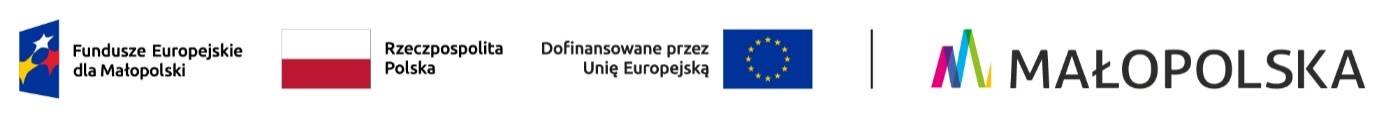 Załącznik nr 2
do Regulaminu wyboru projektów
nr FEMP.08.13-IZ.00-015/24Wykaz informacji specyficznych i załączników do wniosku o dofinansowanieInformacje specyficzneBiorąc pod uwagę uniwersalny charakter Wademekum wiedzy o wniosku, należy pamiętać o uwzględnieniu we wniosku o dofinansowanie projektu informacji niezbędnych do dokonania oceny w ramach kryteriów wyboru projektu przyjętych przez Komitet Monitorujący (załącznik nr 1 do Regulaminu) oraz wymaganych SZOP FEM 2021-2027, w szczególności:Wykaz załączników i oświadczeńWszystkie załączniki do wniosku o dofinansowanie należy złożyć w wersji elektronicznej wyłącznie za pośrednictwem Systemu IGA, który jest dostępny na stronie internetowej https://iga.malopolska.pl.Załączniki, które będą możliwe do przedłożenia po podpisaniu Umowy/Uchwały/Porozumienia należy złożyć w wersji elektronicznej za pośrednictwem Systemu SL2021.Oświadczenia składane pod rygorem odpowiedzialności karnejSkładając wniosek o dofinansowanie są Państwo zobowiązani do odznaczenia oświadczeń na potwierdzenie faktów lub stanu prawnego, niezbędnych do oceny projektu lub objęcia go dofinansowaniem. Przed tymi oświadczeniami znajduje się klauzula o następującej treści:„Jestem świadomy/ świadoma odpowiedzialności karnej za złożenie fałszywych oświadczeń”.Do złożenia oświadczeń zobowiązany jest zarówno Wnioskodawcy, jak i partnerzy projektu. Partnerzy składają oświadczenie na wzorze nr 4.Wzory oświadczeńOświadczenie o przestrzeganiu przepisów antydyskryminacyjnychOświadczenie o rzetelnościOświadczenie o posiadaniu finansowego wkładu własnegoOświadczenia dla partnerów projektuZestawienie wskaźników realizacji projektu w rozbiciu na poszczególnych Partnerów w projekcieWzór 1 Oświadczenie o przestrzeganiu przepisów antydyskryminacyjnychWZÓRZałącznik nr … do …………………………………..Miejscowość, data………………………………………..………………………………………..Nazwa wnioskodawcy/ partnera/ realizatora………………………………………..AdresOświadczenie o przestrzeganiu przepisów antydyskryminacyjnychW związku z projektem pn. „………” składanym w naborze nr FEMP…….…….. w ramach programu Fundusze Europejskie dla Małopolski 2021-2027 oświadczam, że:przestrzegam przepisów antydyskryminacyjnych, o których mowa w art. 9 ust. 3 Rozporządzenia Parlamentu Europejskiego i Rady (UE) nr 2021/1060 z dnia 24 czerwca 2021 r., praw objętych Kartą Praw Podstawowych Unii Europejskiej oraz zapisów Konwencji o Prawach Osób Niepełnosprawnych a moje działania nie powodują nieuprawnionego różnicowania, wykluczania lub ograniczania osób ze względu na jakiekolwiek przesłanki tj. płeć, rasę, pochodzenie etniczne, religię, światopogląd, niepełnosprawność, wiek, orientację seksualną ,jestem świadomy/ świadoma odpowiedzialności karnej za złożenie fałszywych oświadczeń.jestem świadomy/ świadoma konsekwencji wynikających ze zmiany stanu faktycznego powodującej, iż niniejsze oświadczenie staje się nieprawdziwe, tj. gdy w trakcie trwania projektu lub w okresie jego trwałości podjęte zostaną działania sprzeczne z przepisami antydyskryminacyjnymi, o których mowa w art. 9 ust. 3 Rozporządzenia Parlamentu Europejskiego i Rady (UE) nr 2021/1060 z dnia 24 czerwca 2021 r., związanych z możliwością wypowiedzenia Umowy o dofinansowanie projektu bez zachowania okresu wypowiedzenia przez Instytucję Pośredniczącą/ Instytucję Zarządzającą.………………………………………………Podpis i pieczątka osobyuprawnionej do reprezentowania wnioskodawcy/ partnera/ realizatora……………………………………………….Podpis i pieczątka przewodniczącego organu stanowiącego jednostki samorządu terytorialnegoWzór 2 Oświadczenie o rzetelności Wnioskodawcy/partnera WZÓR……………………………………………..Nazwa i adres Wnioskodawcy/Partnera...…………………..Miejscowość, dataOświadczam, że w okresie trzech lat poprzedzających datę złożenia niniejszego wniosku o dofinansowanie projektu, nie została z ……………………………………………………… (nazwa wnioskodawcy/ partnera) rozwiązana umowa o dofinansowanie projektu realizowanego z środków programu regionalnego na lata 2014-2020 lub 2021-2027 z przyczyn leżących po jego stronie – przez żadną z instytucji udzielających wsparcia. …………………………(podpis i pieczątka)Oświadczenie odnosi się do przypadków rozwiązania umowy, w których instytucja rozwiązuje umowę z beneficjentem, z przyczyn leżących po stronie beneficjenta, np. z jednej z poniższych:realizował projekt, bądź jego części, niezgodnie z przepisami prawa krajowego i/lub wspólnotowego;złożył podrobione, przerobione lub stwierdzające nieprawdę dokumenty w celu uzyskania dofinansowania w ramach Umowy o dofinansowanie projektu;nie rozpoczął realizacji projektu w terminie określonym we wniosku o dofinansowanie;zaprzestał realizacji projektu;wykorzystał dofinansowania niezgodnie z Umową o dofinansowanie projektu;odmówił poddaniu się kontroli uprawnionych instytucji;nie przedłożył wniosku o płatność, korekty wniosku bądź uzupełnień;nie zrealizowania zakresu rzeczowego projektu.Wzór 3 Oświadczenia jednostki finansów publicznych w zakresie zabezpieczenia finansowego wkładu własnego ze środków własnychWZÓR………………………..…………Nazwa i adres Wnioskodawcy...…………………..Miejscowość, dataOświadczam, iż dysponuję środkami finansowego wkładu pochodzącego ze środków własnych zabezpieczonych w*:budżecie jednostki lub/i limitach wydatków na wieloletnie programy inwestycyjne, stanowiących załącznik do uchwały budżetowej, planie finansowym jednostki,uchwale organu stanowiącego, w wysokości wskazanej w części I formularza wniosku  na cele realizacji projektu pn. ……………………………………………………………. ………….………………………(podpis i pieczątka osoby upoważnionej do podpisania umowy dofinansowania projektu)…………………………………(podpis i pieczątka skarbnika/głównego księgowego/kwestora jednostki)* niepotrzebne skreślićWzór 4 Oświadczenia dla Partnerów projektuWZÓR……………………………Nazwa i adres Partnera ...…………………… Miejscowość, dataOświadczenia składane pod rygorem odpowiedzialności karnejPOUCZENIE:Jestem świadomy/-ma odpowiedzialności karnej za złożenie fałszywych oświadczeń wynikającej z art. 233 ustawy Kodeks karny (t.j. Dz. U. z 2022 r. poz. 1138 z późn. zm.).Oświadczam, że informacje zawarte w niniejszym wniosku, oświadczeniach oraz dołączonych jako załączniki dokumentach są zgodne ze stanem faktycznym i prawnym.Oświadczenie w zakresie ……..(tytuł Oświadczenia)……..…………………….(treść Oświadczenia zgodnie z formularzem wniosku)…………………...…. ……………………………………………………………………………………………………………………………………………………………………………………………………………………………………………………………………………………………………………………………………………………………..(podpis i pieczątka)Oświadczenie w zakresie ……..(tytuł Oświadczenia)……..…………………….(treść Oświadczenia zgodnie z formularzem wniosku)…………………...…. ……………………………………………………………………………………………………………………………………………………………………………………………………………………………………………………………………………………………………………………………………………………………..(podpis i pieczątka)Deklaracje WnioskodawcyOświadczenie w zakresie ……..(tytuł Oświadczenia)……..…………………….(treść Oświadczenia zgodnie z formularzem wniosku)…………………...…. ……………………………………………………………………………………………………………………………………………………………………………………………………………………………………………………………………………………………………………………………………………………………..(podpis i pieczątka)Oświadczenie w zakresie ……..(tytuł Oświadczenia)……..…………………….(treść Oświadczenia zgodnie z formularzem wniosku)…………………...…. ……………………………………………………………………………………………………………………………………………………………………………………………………………………………………………………………………………………………………………………………………………………………..(podpis i pieczątka)Wzór 5 Zestawienie wskaźników realizacji projektu w rozbiciu na  poszczególnych Partnerów w projekcieZestawienie wskaźników realizacji projektu w rozbiciu na poszczególnych Partnerów w projekcieInstrukcja wypełniania:Tabela ma stanowić uzupełnienie informacji przedstawionych w pkt G.2 wniosku. Wartości wskaźników powinny zostać przedstawione w tabeli w rozbiciu na Wnioskodawcę oraz poszczególnych Partnerów. Suma wskaźników w rozbiciu na partnerów i Wnioskodawcę powinna być zgodna z wartością wskaźnika określoną w pkt G wniosku.  Partner/Wnioskodawca Nazwa wskaźnika – należy wpisać nazwę wskaźnika z pkt G w rozbiciu na Wnioskodawcę oraz partnerów.Sposób pomiaru/Jednostka miary Wartości wskaźników – należy przedstawić wartości jakie osiągną poszczególni partnerzy/Wnioskodawca.Suma wartości – należy wpisać sumę wartości wskaźników w poszczególnych latach.Punkt wniosku:Zakres informacji do uwzględnienia w formularzu wniosku o dofinansowanie:Pkt B.1.4 Opis projektuPrzygotowując opis projektu wskaż warunki, które potwierdzają kwalifikowalność projektu i możliwość realizacji w ramach Działania 8.13 Typ projektu A  tj.Potwierdź, że realizacja projektu będzie mieć miejsce na zdegradowanym lub zdewastowanym terenie pogórnicznym / poprzemysłowym. Definicje znajdują się w opisie karty SZOP dla Działania oraz w Regulaminie wyboru §48 (Wykaz definicji).Należy przedstawić jednoznaczne informacje, że inwestycja realizowana jest na terenie / gruncie możliwym do objęcia dofinansowaniem w Działaniu 8.13 A. Podaj informację wskazującą na wielkość powierzchni objętej projektem (ha).Podaj informacje potwierdzające, że w wyniku realizacji projektu nastąpi nadanie terenom / obiektom dotkniętym skutkami działalności przemysłowej lub górniczej nowych funkcji społecznych, środowiskowych, gospodarczych, mieszkaniowych. Pkt. E.1.1 Zasadność realizacji projektu w kontekście zdiagnozowanych potrzeb należy przedstawić informacje / dokumenty wskazujące, czy:projekt jest zgodny z zasadą „zanieczyszczający płaci”, w myśl której, wsparcie może być udzielone w przypadkach, gdy podmiot odpowiedzialny za degradację terenu, czy też nielegalne składowania odpadów nie może być zidentyfikowany lub nie może zostać obarczony odpowiedzialnością za sfinansowanie remediacji lub rekultywacji zgodnie z zasadą „zanieczyszczający płaci” oraz Dyrektywą 2004/35/WE Parlamentu Europejskiego i Rady z dnia 21 kwietnia 2004 r. w sprawie odpowiedzialności za środowisko w odniesieniu do zapobiegania i zaradzania szkodom wyrządzonym środowisku naturalnemu.Należy wykazać, że: nie było możliwe ustalenie podmiotu, który spowodował „zanieczyszczenie”,nie było i nie jest możliwe pociągnięcie do odpowiedzialności podmiotu gospodarczego, od którego obszar/teren ten został przejęty np. z uwagi na jego upadłość lub niewypłacalność, podmiot gospodarczy nie został prawnie zobowiązany do podjęcia takich działań w okresie prowadzenia działalności lub po jej zaprzestaniu.projekt wynika z obowiązującego Gminnego Programu Rewitalizacji (na dzień składania wniosku o dofinansowanie).Należy wskazać, czy projekt znajduje się na liście przedsięwzięć podstawowych lub uzupełniających w tym programie (wskazać numer/ pozycję projektu na tej liście) albo czy stanowi on typ projektu ujętego w ogólnym (zbiorczym) opisie innych, uzupełniających rodzajów działań rewitalizacyjnych (wskazać te działania).Należy także podać nr i datę przyjęcia Gminnego Programu Rewitalizacji oraz link pod którym dokument jest dostępny.Należy potwierdzić, że działania w projekcie uwzględniają regulacje dotyczące odpowiedzialności za szkody spowodowane ruchem zakładu górniczego (jeśli dotyczy).Należy wskazać czy na terenie objętym projektem lub w jego bezpośrednim sąsiedztwie (działka bezpośrednio granicząca z działką objętą projektem): znajdują się ujęcia wody lub  budynki mieszkalne lub szkoła lub szpital lub ośrodek zdrowia / przychodnia lub inny budynek użyteczności publicznej lub przestrzeń publiczna (np. park, plac zabaw, etc.), występują formy ochrony przyrody.Dodatkowo w przypadku projektów dotyczących:- Funkcji gospodarczych - tworzenie oraz rozbudowa stref aktywności gospodarczej (SAG) / terenów inwestycyjnych:Podać informacje w zakresie wielkości powierzchni objętej projektem (ha) mając na uwadze, że SAG, to wydzielony SAG / teren inwestycyjny to wydzielony pod względem obszarowym i przygotowany do inwestycji teren o powierzchni co najmniej 2 ha, odpowiadający zapotrzebowaniu potencjalnych inwestorów (w odniesieniu do tzw. SAG rozproszonych, tj. zlokalizowanych na terenach nie tworzących obszaru zwartego, przynajmniej jedna z części strefy musi obejmować teren o powierzchni co najmniej 2 ha), na którym zgodnie z planem zagospodarowania przestrzennego lub dokumentem równoważnym, jest prowadzona działalność gospodarcza lub będzie prowadzona działalność gospodarcza, bez możliwości lokowania obiektów mieszkaniowych (wydatki poniesione na uzbrojenie/dozbrojenie terenu, który jest/zostanie przeznaczony na inwestycje mieszkaniowe – stanowią wydatki niekwalifikowane projektu)Wymagane jest potwierdzenie, że usytuowanie tworzonej lub rozbudowywanej SAG wynika z miejscowego planu zagospodarowania przestrzennego lub dokumentu równoważnego.W przypadku braku miejscowego planu zagospodarowania przestrzennego, należy wykazać zgodność zamierzeń projektowych z decyzją o warunkach zabudowy i zagospodarowania terenu lub decyzją o ustaleniu lokalizacji inwestycji celu publicznego. - Interwencji w zakresie funkcji mieszkaniowych lub usług społecznych:Wymagane jest potwierdzenie, że projekt:odpowiada na wyzwania i deficyty określone w Regionalnym Planie Usług Społecznych i Deinstytucjonalizacji opracowanym przez Regionalny Ośrodek Polityki Społecznej, przyjętym Uchwałą Nr 1348/23 ZWM z dnia 11 lipca 2023 r.uzasadnić, że realizowane inwestycje są odpowiedzią na konkretne zdiagnozowane deficyty w zakresie infrastruktury społecznej w społeczności lokalnej (gmina, powiat), ze szczególnym uwzględnieniem sytuacji spowodowanej transformacją Małopolski Zachodniej.Część F Zadania i koszty lub Część U Informacje specyficzneW przypadku - Nadania nowych funkcji społecznych obiektom lub przestrzeniom: wskazać, że wydatki dotyczą infrastruktury opieki dla osób potrzebujących wsparcia świadczonej w formie zdeinstytucjonalizowanej, rozumianej zgodnie z wytycznymi Ministra Funduszy i Polityki Regionalnej w zakresie realizacji projektów z udziałem EFS+ w regionalnych programach na lata 2021-2027,potwierdzić, że inwestycja dotyczy wyłącznie placówki innej aniżeli świadcząca całodobową opiekę długoterminową w instytucjonalnych formach, tj. w ramach infrastruktury społecznej nie będą realizowane inwestycje infrastrukturalne w placówki świadczące całodobową opiekę długoterminową w instytucjonalnych formach,potwierdzić w przypadku infrastruktury ośrodków wychowania przedszkolnego, projekt uwzględnia zwiększenie dostępności tej infrastruktury dla osób ze specjalnymi potrzebami edukacyjnymi oraz w przypadku wsparcia przedszkoli, żłobków, klubów malucha, że infrastruktura ta nie prowadzą do segregacji lub utrzymania segregacji jakiejkolwiek grupy defaworyzowanej i/lub zagrożonej wykluczeniem społecznym.W przypadku - Prac budowlanych związanych z przebudową, modernizacją, renowacją, adaptacją lokali na potrzeby mieszkań o najmie socjalnym, mieszkań chronionych, wspomaganych i treningowych (zgodnie z art. 53  ust.1 ustawy z dnia 12 marca 2004 r. o pomocy społecznej)  lub komunalnych (mieszkania komunalne, tj. mieszkania wchodzące w skład mieszkaniowego zasobu gminy):należy jednoznacznie potwierdzić, że lokale nie były dotychczas wykorzystywane na wyżej wymienione cele, wskazać, że mieszkanie / lokale będą wykorzystywane na rzecz osób w trudnej sytuacji życiowej zgodnie z Ustawą o pomocy społecznej lub w sytuacjach kryzysowych, a zasoby mieszkaniowe tworzone w ramach wsparcia będą położone w miejscach z dostępem do komunikacji i usług publicznychnależy potwierdzić, że uwzględniono wymagania zawarte w sekcji 4.3.3 Wytycznych dotyczących realizacji projektów z udziałem środków Europejskiego Funduszu Społecznego+ w regionalnych programach na lata 2021-2027, w zakresie adekwatnym do zakresu rzeczowego projektu oraz standard dotyczący tej formy pomocy wynikający z ustawy z dnia 12 marca 2004 r. o pomocy społecznej i aktów wykonawczych  wydanych napodstawie tej ustawy, chyba że ww. wytyczne stanowią inaczej. Dodatkowo, w przypadku mieszkań wspomaganych i treningowych dedykowanych osobom w kryzysie bezdomności działaniem komplementarnym z zakresu EFS+ jest obligatoryjne zastosowanie modelu wychodzenia z bezdomności „Housing First” – Najpierw mieszkanie.Pkt M.1 Zasadna równości kobiet i mężczyzn/ M.2 Zasada równości szans i niedyskryminacjiNależy wskazać czy zaplanowane działania, poprzez zastosowanie standardu dostępności: architektonicznego i cyfrowego, będą dostępne dla ogółu społeczeństwa, w tym będą odpowiadać także na specyficzne potrzeby osób w niekorzystnej sytuacji: kobiet, osób z niepełnosprawnościami, osób starszych, osób o ograniczonych możliwościach poruszania się, opiekunów z dziećmi czy osobami potrzebującymi wsparcia w codziennym funkcjonowaniu.W przypadku projektów dot. opracowania dokumentacji planistycznej adekwatny jest standard cyfrowy. Standardy dostępności dla polityki spójności 2021–2027 zostały opisane w  Załącznik nr 2 do Wytycznych dotyczących realizacji zasad równościowych w ramach funduszy unijnych na lata 2021-2027. W oparciu o ten dokument proszę wskazać adekwatne rozwiązania dla Państwa projektu, w szczególności w oparciu o informacje wskazane w rozdziale nr 3 Dokumenty elektroniczne w/w zał. nr 2 do Wytycznych.Część U Informacje specyficzneNależy wskazać informacje czy:w ramach projektu zaproponowano zastosowanie na etapie projektowania, realizacji oraz  trwałości projektu „Standardu ochrony drzew i innych form zieleni w projekcie inwestycyjnym” dostępnego na stronie Narodowego Funduszu Ochrony Środowiska i Gospodarki Wodnej w ramach projektu nie zaplanowano wycinki drzew lub krzewów lub w przypadku gdy wycinka ta jest konieczna, zaplanowano nasadzenia rodzimymi gatunkami drzew lub krzewów wykorzystywanymi do zalesienia wskazanych przez Agencję Restrukturyzacji i Modernizacji Rolnictwa, zgodnie z listą będącą załącznikiem do Regulaminu.projekt jest zlokalizowany na terenie miasta lub miast średnich tracących funkcje społeczno-gospodarcze lub na terenie gminy lub gmin zmarginalizowanych (wynikających z KSRR lub z rozszerzonej analizy regionalnej uwzględnionej w SRWM). Lista miast średnich tracących funkcje społeczno-gospodarcze oraz gmin zmarginalizowanych znajduje się w załączniku nr 9 do Regulaminu.lokalizacja projektu jest na terenie gminy górniczej – za gminę górniczą uznaje  się gminę, w której udział podatników pracujących w grupie PKD 05.1 wydobywanie węgla kamiennego w ogólnej liczbie pracujących podatników (wg uśrednionych danych za lata 2019-2021) przekroczył 1%. Lista gmin górniczych z terenu Małopolski Zachodniej znajduje się w załączniku nr 8 do Regulaminu.Załącznik nr 5 Mapa lokalizująca projekt w najbliższym otoczeniu W przypadku projektów dotyczących SAG / terenów inwestycyjnych.Należy przedstawić mapę (mapy) poglądową z oznaczeniem obszaru i lokalizacji SAG objętej projektem wraz z zaznaczeniem powiązań z siecią drogową i kolejową oraz lokalizacji SAG na obszarze co najmniej stanowiącym punkt odniesienia (teren gminy). Dodatkowo przedstawione załączniki graficzne powinny wskazywać na rodzaje działalności wynikające i dopuszczalne z MPZP lub dokumentu równoważnego na terenie SAG, jednoznacznie wskazywać zakres rzeczowy projektu.Budżet projektuNależy pamiętać, że w ramach działania 8.13 typ A niekwalifikowane są/ będą:infrastruktura opieki instytucjonalnej, rozumianej zgodnie z wytycznymi Ministra Funduszy i Polityki Regionalnej w zakresie realizacji projektów z udziałem EFS+ w regionalnych programach na lata 2021-2027 (zgodność z zasadą deinstytucjonalizacji).inwestycje w placówki świadczące całodobową opiekę długoterminową w instytucjonalnych formach.budowa nowej infrastruktury drogowej (w tym parkingów), chyba że stanowi integralną część projektu i nie jest dominującą częścią projektu, a jej koszt nie przekracza 15% kosztów kwalifikowanych projektu oraz spełnia warunki określone dla tego typu inwestycji w programie regionalnym.Powyższe ograniczenia w zakresie inwestycji drogowych nie dotyczą tworzenia wewnętrznych układów komunikacyjnych strefy aktywności gospodarczej/terenu inwestycyjnego. Wewnętrzny układ komunikacyjny rozumiany, jest jako zespół ciągów komunikacyjnych pozwalający na bezpieczne przemieszczanie się po obszarze uzbrajanego terenu inwestycyjnego/SAG, w tym drogi wewnętrzne oraz inna infrastruktura służąca do przemieszczania po tym obszarze (jak np.: chodniki, miejsca postojowe, ciągi rowerowe), która jest niezbędnym element dla zapewnienia funkcjonalności terenu inwestycyjnego / SAG. Drogi w ramach wewnętrznego układu komunikacyjnego to ciągi komunikacyjne niezaliczane do żadnej z kategorii dróg publicznych, nie służą ruchowi miejskiemu i nie stanowią alternatywy dla transportu zbiorowego w mieście. koszty wymiany dachu przekraczające limit 30% kosztów kwalifikowalnych projektu (jeśli projekt dotyczy usuwania azbestu/ wyrobów zawierających azbest zalegających na terenie objętym projektem),koszty związane z oddaniem azbestu na istniejące składowiska - jeśli transport i utylizacja tych wyrobów na istniejących składowiskach odpadów zwiększa pojemności tych składowisk (jeśli projekt dotyczy składowania odpadów),infrastruktura oświaty, nauki, ochrony zdrowia, turystyki  - jeśli projekt dotyczy nadania nowych funkcji społecznych. Wykluczenie nie dotyczy przedszkoli, żłobków i klubów dziecięcych.L.p.Nazwa załącznika lub oświadczeniaTermin złożeniaUpoważnienie do składania wniosku o dofinansowanieZałącznik należy przedłożyć, gdy złożenia i podpisania wniosku oraz jego załączników dokonuje inna osoba niż prawnie umocowana do reprezentowania danego podmiotu, złożenia wniosku i podpisania umowy dofinansowania oraz uprawniona do zaciągania zobowiązań w imieniu danego podmiotu. W takiej sytuacji osoba prawnie umocowana/upoważniona do składania wniosku o dofinansowanie, upoważnia pisemnie inną osobę do reprezentowania Wnioskodawcy w sprawach projektu. W/w upoważnienie powinno zawierać wyszczególnienie wszystkich czynności, do których wykonywania osoba jest upoważniona oraz czas jego obowiązywania. Należy je również dołączyć do wniosku jako odrębny załącznik. Osoba upoważniona do składania wniosku o dofinansowanie musi posiadać aktualny certyfikat umożliwiający składanie ważnego podpisu elektronicznego oraz musi zostać wymieniona w treści wniosku o dofinansowanie.  Wraz z wnioskiem o dofinansowanie projektu lub ocena projektu – w przypadku, gdy taka sytuacja zaistnieje na późniejszym etapieOświadczenie o przestrzeganiu przepisów antydyskryminacyjnych, o których mowa w art. 9 ust. 3 Rozporządzenia Parlamentu Europejskiego i Rady (UE) nr 2021/1060 z dnia 24 czerwca 2021 r.Oświadczenie należy złożyć odrębnie dla Wnioskodawcy, realizatora projektu i każdego z partnerów (jeśli dotyczy).Oświadczenie stanowi wzór nr 1 do niniejszego dokumentu.Wraz z wnioskiem o dofinansowanie projektu Oświadczenie o braku wykluczenia z otrzymania wsparcia wynikającego z nałożonych sankcji w związku z agresją Federacji Rosyjskiej na Ukrainę.Wnioskodawca lub partner nie podlega wykluczeniu jeżeli:a) nie jest osobą lub podmiotem, względem którego stosowane są środki sankcyjneb) nie jest związany z osobami lub podmiotami, względem których stosowane są środki sankcyjne.Oświadczenie należy złożyć odrębnie dla każdego z partnerów (jeśli dotyczy).Partnerzy samodzielnie opracowują oświadczenie, natomiast Wnioskodawca składa oświadczenie we wniosku i nie przedstawia odrębnego załącznika.Wraz z wnioskiem o dofinansowanie projektu Oświadczenie o rzetelności Oświadczenie informujące czy w okresie trzech lat poprzedzających datę złożenia wniosku o dofinansowanie projektu żadna z instytucji udzielająca wsparcia nie rozwiązała z własnej inicjatywy, z którymkolwiek z partnerów umowy o dofinansowanie projektu realizowanego ze środków małopolskiego programu regionalnego na lata 2014-2020 lub 2021-2027 z przyczyn leżących po jego stronie.Oświadczenie należy złożyć odrębnie dla każdego z partnerów (jeśli dotyczy), natomiast Wnioskodawca składa oświadczenie we wniosku i nie przedstawia odrębnego załącznika.Oświadczenie stanowi wzór nr 2 do niniejszego dokumentu.Wraz z wnioskiem o dofinansowanie projektu Umowa partnerska lub porozumienie o partnerstwieJeśli projekt realizowany będzie w partnerstwie, wówczas wraz z wnioskiem o dofinansowanie obligatoryjnie należy przedstawić projekt umowy partnerskiej lub z porozumienia o partnerstwie oraz oświadczenie o woli zawarcia partnerstwa lub deklarację zawarcia partnerstwa podpisane przez wszystkich partnerów.Szczegółowe informacje w zakresie partnerstwa i zakres porozumienia lub umowy partnerskiej zawiera Wademekum wiedzy o wniosku – podrozdział 3.4 „Partner”.W przypadku projektu partnerskiego wraz z wnioskiem o dofinansowanie projektu należy przedstawić także zestawienie wskaźników realizacji projektu w rozbiciu na poszczególnych Partnerów w projekcie, zgodnie ze wzorem nr 5.Wraz z wnioskiem o dofinansowanie projektu lub przed podpisaniem Umowy/ Uchwały/ Porozumienia – do 30 dni od dnia wyboru projektu do dofinansowania –podpisana umowa partnerska lub porozumienie o partnerstwie wraz z załącznikamiPoświadczenie posiadania prawa do dysponowania nieruchomościami niezbędnymi do realizacji projektu obejmujące również okres trwałościZgodnie z przyjętymi kryteriami wyboru projektów, potwierdzenie dysponowania niezbędnymi nieruchomościami na okres realizacji oraz trwałości projektu nie dotyczy:projektów nieinfrastrukturalnych,liniowych realizowanych w trybie zaprojektuj i wybuduj,realizowanych w oparciu o decyzje wydane na podstawie przepisów szczegółowych (tzw. specustaw) dla których we wniosku o dofinansowanie należy potwierdzić, że prawo do dysponowania nieruchomościami zostanie pozyskane na podstawie ww. decyzji.W przypadku projektów związanych z robotami prowadzonymi na gruntach Skarbu Państwa, będących w administracji Państwowego Gospodarstwa Wodnego Wody Polskie, obowiązek potwierdzenia dysponowania niezbędnymi nieruchomościami dotyczy wyłącznie okresu realizacji projektu.W przypadku projektów liniowych (w tym realizowanych w oparciu o decyzje wydane na podstawie przepisów szczegółowych – tzw. specustaw) we wniosku o dofinansowanie należy przedstawić  zakres (np. w km), dla którego niezbędne będzie pozyskanie nieruchomości.Potwierdzenie dysponowania nieruchomością należy przedstawić we wniosku o dofinansowanie – odznaczając odpowiednią opcję w części H.1:Wraz z wnioskiem o dofinansowanie projektu lub przed podpisaniem Umowy/ Uchwały/ Porozumienia – do 30 dni od dnia wyboru projektu do dofinansowaniaDokumentacja z przeprowadzonego postępowania środowiskowego (jeśli dotyczy):ostateczna decyzja o środowiskowych uwarunkowaniach realizacji lubdecyzja stwierdzająca brak potrzeby przeprowadzenia oceny oddziaływania na środowisko, lubpostanowienie o odmowie wszczęcia postępowania, lubdokumenty z postępowania ws. oceny przedsięwzięcia na obszar Natura 2000 – postanowienie w sprawie uzgodnienia warunków realizacji przedsięwzięcia w zakresie oddziaływania na obszar Natura 2000 (dla przedsięwzięć mogących mieć wpływ na obszary Natura 2000).Kwestie oceny oddziaływania na środowisko zostały uregulowane w przepisach krajowych przez ustawę z dnia 3 października 2008 r. o udostępnianiu informacji o środowisku i jego ochronie, udziale społeczeństwa w ochronie środowiska oraz o ocenach oddziaływania na środowisko.W ramach FEM 2021-2027 możliwe jest dofinansowanie jedynie tych projektów, które miały przeprowadzone postępowania środowiskowe w oparciu o ww. ustawę.Wraz z wnioskiem o dofinansowanie projektu lub przed podpisaniem Umowy/ Uchwały/ Porozumienia – do 30 dni od dnia wyboru projektu do dofinansowaniaDokumenty organu odpowiedzialnego za monitorowanie obszarów sieci Natura 2000 (jeśli dotyczy).Dokument wydawany jest przez Regionalną Dyrekcję Ochrony Środowiska.Wraz z wnioskiem o dofinansowanie projektuDecyzja o warunkach zabudowy lub decyzja o ustaleniu inwestycji celu publicznego (jeśli dotyczy”).Dokumenty są wymagane, gdy obszar objęty projektem nie jest objęty Miejscowym Planem Zagospodarowania Przestrzennego, a Wnioskodawca nie posiada ostatecznego pozwolenia na budowę lub zgłoszenia robót budowlanych, a projekt nie jest realizowany w oparciu o decyzje wydane na podstawie przepisów szczegółowych (tzw. specustaw), np. o decyzję ZRID.Wraz z wnioskiem o dofinansowanie projektu lub przed podpisaniem Umowy/ Uchwały/ Porozumienia – do 30 dni od dnia wyboru projektu do dofinansowania – w przypadku projektów realizowanych w trybie „zaprojektuj i wybuduj”Dokumentacja techniczna:Wyciąg z projektu budowlanego i/ lub Opis zamierzenia budowlanego – w przypadku projektów lub działań wymagających zgłoszenia robót budowlanych, i/ lubProgram Funkcjonalno-Użytkowy – w przypadku projektów realizowanych w trybie „zaprojektuj i wybuduj”, i/ lubDokumentacja zawierająca specyfikację techniczną planowanych do zakupu środków trwałych – w przypadku projektów lub działań  niezwiązanych z zamierzeniem budowlanym, i/ lubSzczegółowy opis kosztów w projekcie – w sytuacji braku innej dokumentacji.Szczegółowe informacje w zakresie dokumentacji technicznej zawiera Wademekum – podrozdział 7.7 „Dokumentacja techniczno-budowlana”.Wraz z wnioskiem o dofinansowanie projektuW przypadku projektów objętych ochroną konserwatorską:Pozwolenie konserwatorskie lubOpinia / zalecenia/ stanowisko  konserwatora zabytków – w przypadku projektów realizowanych w trybie „zaprojektuj i wybuduj”W przypadku projektów realizowanych w oparciu o decyzje wydane na podstawie przepisów szczegółowych (tzw. specustaw) nie jest wymagane przedstawienie żadnych dokumentów konserwatorskich.Wraz z wnioskiem o dofinansowanie projektu lubPierwszy wniosek o płatność obejmujący roboty budowlane – dotyczy pozwolenia konserwatorskiego, gdy dla projektu realizowanego w trybie „zaprojektuj i wybuduj” wraz z wnioskiem o dofinansowanie przedstawiono opinię/ zalecenia/ stanowisko  konserwatora zabytkówDokumentacja budowlana (jeśli dotyczy):Pozwolenie na budowę lubZgłoszenie robót budowlanych, lubInne decyzje/ dokumenty równoważne umożliwiające realizację całego projektu, w szczególności decyzje wydane w trybie specustaw, np. decyzja o zezwoleniu na realizację inwestycji drogowej (ZRID), czy decyzja o ustaleniu lokalizacji linii kolejowej (ULLK).Należy przedstawić ostateczne decyzje administracyjne (tj. pozwolenie na budowę lub dokumenty równoważne) / decyzje posiadające rygor natychmiastowej wykonalności (dotyczy wyłącznie decyzji wydanych na podstawie przepisów szczegółowych – tzw. specustaw) / zgłoszenia dla których właściwy organ nie wniósł sprzeciwu, umożliwiające realizację całego zakresu rzeczowego projektu.Szczegółowe informacje w zakresie dokumentacji technicznej zawiera Wademekum – podrozdział 7.8 „Decyzje budowlane”.Wraz z wnioskiem o dofinansowanie projektu lubPierwszy wniosek o płatność obejmujący roboty budowlaneKońcowy wniosek o płatność – dotyczy ostatecznych decyzji, gdy na wcześniejszym etapie przedstawiono decyzje posiadające rygor natychmiastowej wykonalności (dotyczy wyłącznie decyzji wydanych na podstawie przepisów szczegółowych – tzw. specustaw)W przypadku projektów objętych pomocą publiczną (jeśli dotyczy):informacje potwierdzające, że Wnioskodawca nie znajduje się w trudnej sytuacji w rozumieniu art. 2 pkt 18 Rozporządzenia Komisji (UE) 651/2014 (Dz. Urz. UE 2014 L 187/1 z późniejszym zmianami);Formularz informacji przedstawianych przy ubieganiu się o pomoc de minimis - na obowiązującym wzorze (jeżeli dotyczy);Formularz informacji przedstawianych przy ubieganiu się o pomoc inną niż pomoc w rolnictwie lub rybołówstwie, pomoc de minimis lub pomoc de minimis w rolnictwie lub rybołówstwie  - na obowiązującym wzorze (jeżeli dotyczy);Aktualne wzory Formularzy dostępne są stronie Urzędu Ochrony Konkurencji i Konsumentów: https://uokik.gov.pl/wzory_formularzy_pomocy_de_minimis.php Sprawozdania finansowe za okres 3 ostatnich lat obrotowych, sporządzane zgodnie z przepisami o rachunkowości (jeśli dotyczy);Dokumenty i informacje w zakresie powierzenia świadczenia usług w ogólnym interesie gospodarczym (jeżeli dotyczy) – sporządzane na podstawie Decyzji Komisji z dnia 20 grudnia 2011 r. w sprawie stosowania art. 106 ust. 2 Traktatu o funkcjonowaniu Unii Europejskiej do pomocy państwa w formie rekompensaty z tytułu świadczenia usług publicznych, przyznawanej przedsiębiorstwom zobowiązanym do wykonywania usług świadczonych w ogólnym interesie gospodarczym (notyfikowana jako dokument nr C(2011) 9380) Tekst mający znaczenie dla EOG;Dokumenty statutowe jeżeli są wymagane do potwierdzenia wielkości przedsiębiorstwa lub trudnej sytuacji jeżeli są niezbędne do weryfikacji przedstawionych przez Wnioskodawcę informacji we wniosku (jeżeli dotyczy).Szczegółowe informacje w zakresie pomocy publicznej i pomocy de minimis zawiera Wademekum – Rozdział 8 „Pomoc publiczna”.Wraz z wnioskiem o dofinansowanie projektu oraz przed podpisaniem Umowy/ Uchwały/ PorozumieniaDokumenty potwierdzające finansowy wkład własny:Oświadczenie – stanowiące wzór nr 3 do niniejszego dokumentu orazDokumenty potwierdzające informacje wskazane we wniosku – nie dotyczy jednostek sektora finansów publicznych.Szczegółowe informacje w zakresie wkładu własnego zawiera Wademekum – podrozdział 10.3 „Wkład własny”.Jednostki sektora finansów publicznych zwolnione są z obowiązku przedkładania dokumentów potwierdzających zabezpieczenie finansowego wkładu własnego pochodzącego ze środków własnych zabezpieczonych w budżecie jednostki lub/i limitach wydatków na wieloletnie programy inwestycyjne, stanowiących załącznik do uchwały budżetowej. W przypadku jednostek sektora finansów publicznych wymaganym będzie złożenie oświadczenia w zakresie posiadania finansowego wkładu własnego niezbędnego na cele realizacji projektu, kontrasygnowane przez skarbnika/głównego księgowego/kwestora.Wraz z wnioskiem o dofinansowanie projektu lubprzed podpisaniem Umowy/ Uchwały/ Porozumienia – do 30 dni od dnia wyboru projektu do dofinansowaniaSprawozdania finansowe – zatwierdzone i podpisane sprawozdania finansowe (Bilans, Rachunek Zysków i Strat, Informacja dodatkowa) za trzy ostatnie lata obrotowe.   W przypadku gdy sprawozdania finansowe zamieszczone są na stronie internetowej wystarczające jest dołączenie do dokumentacji załącznika zawierającego odnośniki do stron internetowych z ww. dokumentami oraz Oświadczenie, że w przypadku zmiany adresu strony internetowej lub jej wygaśnięcia zobowiązuje się dostarczyć wymagane dokumenty na wezwanie IZ FEM 2021-2027. Jeżeli Wnioskodawca oraz/lub Partner jest podmiotem, który nie sporządza sprawozdań finansowych, powinien przedłożyć inne dokumenty zawierające dane finansowo - księgowe, na przykład: formularze podatkowe PIT (ze szczególnym uwzględnieniem PIT/B) złożone rozliczenie roczne do Urzędu Skarbowego, za 3 ostatnie lata kalendarzowe. Nie należy przedstawiać formularza PIT-O;zestawienia przychodów i kosztów pochodzących z Podatkowej Księgi Przychodów i Rozchodów (PKPiR) z 3 ostatnich lat kalendarzowychinne ewidencje obrazujące wyniki finansowe z 3 ostatnich lat kalendarzowych. Dostarczenie ww. dokumentów (niezależnie od tego jakiego rodzaju) wymagane jest zarówno przez Wnioskodawcę jak również każdego z Partnerów.  Dokumenty należy zamieścić w miejscu i w sposób określony w Instrukcji przygotowania wniosku o dofinansowanie w systemie IGA w Sekcji O ANALIZA FINANSOWA.Szczegółowe informacje w zakresie rodzaju dokumentów niezbędnych do weryfikacji m. in trwałości finansowej projektu lub wykluczenia występowania trudnej sytuacji zawiera Rozdział 13.6 Wademekum wiedzy o wniosku.Wraz z wnioskiem o dofinansowanie projektuoraz przed podpisaniem Umowy/ Uchwały/ Porozumienia (jeżeli dotyczy)Analiza odporności inwestycji na klimat, uzasadniająca stosowanie rozwiązań uodporniających przedsięwzięcie  na zmiany klimatu (jeśli dotyczy).Analiza przedkładana jest wyłącznie na wezwanie IZ.Analiza sporządzana jest wyłącznie dla projektów obejmujących inwestycje w infrastrukturę o przewidywanej trwałości wynoszącej co najmniej pięć lat.W analizie należy wykorzystać metodologię wynikającą z wytycznych technicznych Komisji Europejskiej dotyczących weryfikacji infrastruktury pod względem wpływu na klimat obejmujących okres programowania 2021–2027 pn. Zawiadomienie Komisji. Wytyczne techniczne  dotyczące weryfikacji infrastruktury pod względem wpływu na klimat  w latach 2021–2027 (2021/C 373/01).Ocena merytoryczna (jeśli dotyczy)Analiza finansowa – sporządzona na wzorze stanowiącym Załącznik nr 3 do RegulaminuWraz z wnioskiem o dofinansowanie projektuPartner/ WnioskodawcaNazwa wskaźnika Sposób pomiaru Metodyka oszacowaniaJednostka miary Rok 0 (wartość bazowe)Rok… (wartości pośrednie)Suma wartości12….